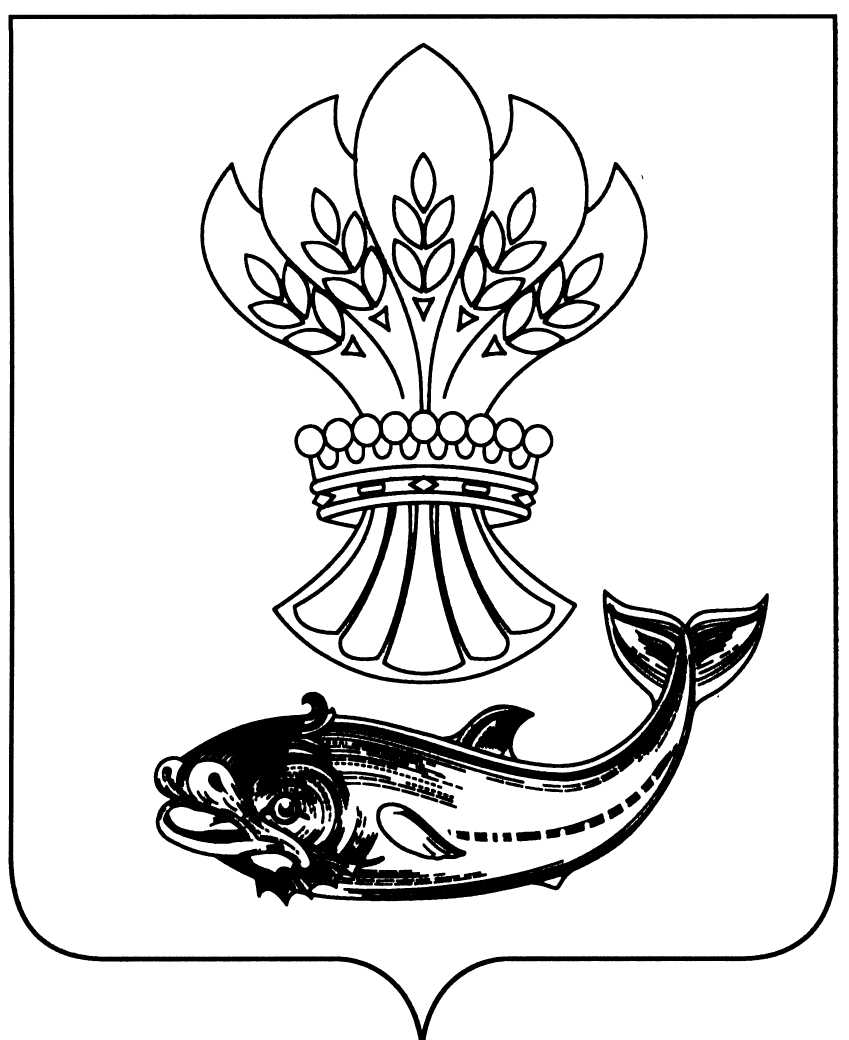 СОВЕТ НАРОДНЫХ  ДЕПУТАТОВПАНИНСКОГО МУНИЦИПАЛЬНОГО РАЙОНАВОРОНЕЖСКОЙ ОБЛАСТИР Е Ш Е Н И Е  От 12.04.2018  №  122                                                                                 р.п. ПаниноО внесении изменений в решениеСовета народных депутатов Панинского муниципального района от  29.12.2017 № 109 «О  бюджете Панинского муниципального района  на 2018 год  и  плановый период 2019 и 2020 годов» В соответствии со статьей 11 Бюджетного кодекса Российской Федерации, пунктом 2 части 10 статьи 35 Федерального закона от 06.10.2003 № 131-ФЗ «Об общих принципах организации местного самоуправления в Российской Федерации», пунктом 1 и пунктом 3 статьи 184.1 Бюджетного кодекса Российской Федерации  Совет народных депутатов                                               Р Е Ш И ЛВнести в решение Совета народных депутатов от 29.12.2017  № 109 «О бюджете Панинского муниципального района на 2018 год и плановый период 2019 и 2020 годов» следующие изменения:1. Статью 5 «Бюджетные ассигнования бюджета Панинского муниципального района на 2018 год и плановый период 2019 и 2020 годов» дополнить пунктом 6  «Утвердить распределение бюджетных ассигнований на исполнение публичных нормативных обязательств Панинского муниципального района на 2018 год и плановый период 2019 и  2020 годов согласно приложению № 13 к настоящему решению Совета народных депутатов».2. Настоящее решение вступает в силу со дня официального опубликования.3. Опубликовать настоящее решение в официальном печатном издании Панинского муниципального района «Панинский муниципальный вестник».Глава Панинского   муниципального  района                             В.Д. Жукавин